EPPO Datasheet: Elsinoë fawcettiiLast updated: 2020-10-27IDENTITYNotes on taxonomy and nomenclatureScab diseases of citrus are caused by two Elsinoë species, E. fawcettii (citrus scab) and E. australis (sweet orange scab); E. fawcettii being more widely spread than E. australis. E. fawcettii was the first species described causing citrus scab. This description was based on the asexual morph Sphaceloma fawcettii (Jenkins, 1925) which is currently synonymized with Sphaceloma citri, S. citri var. scabiosae, S. fawcettii var. scabiosae and a number of species in other genera. The perfect stage, E. fawcettii, was later described from Brazil (Bitancourt & Jenkins, 1936). According to the ‘one fungus/one name rule’ (Hawksworth et al., 2011) adopted in fungal nomenclature, the preferred name is now E. fawcettii. E. fawcettii has high intraspecific diversity and comprises many pathotypes described based on host range (Hou et al., 2014; Hyun et al., 2009; Timmer et al., 1996; Than et al., 1996). Hyun et al., (2009) obtained the delimitation and geographic distribution of at least six pathotypes (FBHR, FNHR, SGGC, Tryon’s, Sweet orange and Lemon) based on pathogenicity tests on eight differential hosts including 61 isolates of E. fawcettii from six countries. The number of E. fawcettii pathotypes described increased to 11 when Hou et al. (2014) used 46 Chinese isolates on nine different citrus species.HOSTSE. fawcettii is a pathogen capable of infecting diverse host plants in the family of Rutaceae, mainly Citrus species and their cultivars and hybrids. Highly susceptible hosts are sour oranges (Citrus aurantium), lemons (C. limon), grapefruits (C. paradisi), mandarins (C. reticulata), and tangelos (C. paradisi x C. reticulata). Many other species and hybrids of Rutaceae include susceptible or moderately susceptible cultivars or clones, e.g. calamondins (C. madurensis), x Citrofortunella microcarpa, Citroncirus, C. deliciosa, C. limonia, C. nobilis, Poncirus trifoliata, rough lemons (C. jambhiri) and satsumas (C. unshiu). Some cultivars of kumquats (Fortunella spp.), limes (C. aurantiifolia) are incidental hosts. Not susceptible or immune citrus types are sweet orange (C. sinensis), pummelo (C. grandis).Host list: Citroncirus, Citrus hystrix, Citrus maxima, Citrus medica, Citrus reticulata, Citrus trifoliata, Citrus x aurantiifolia, Citrus x aurantium var. deliciosa, Citrus x aurantium var. paradisi, Citrus x aurantium var. sinensis, Citrus x aurantium var. unshiu, Citrus x aurantium, Citrus x latifolia, Citrus x limon, Citrus x limonia var. jambhiri, Citrus x limonia, Citrus x nobilis, Citrus x tangelo, Citrus, Fortunella japonica, Fortunella margarita, Fortunella, x Citrofortunella microcarpaGEOGRAPHICAL DISTRIBUTIONCitrus scab caused by E. fawcettii is widely distributed, but mainly occurs in humid citrus-growing regions in the world. Although both the anamorph Sphaceloma fawcettii and the teleomorph E. fawcettii have been described based on material collected in São Paulo, Brazil, there is not sufficient information available to consider that the origin of the fungus is in Brazil or in South America. In addition, the distribution history of citrus scab caused by E. fawcettii is unknown. Citrus-growing regions in the tropics are particularly affected by scab disease. In the North Temperate Zone, the disease distribution is still restricted, and Georgia is presently the only country in the EPPO region with a confirmed record.
EPPO Region: Georgia, Portugal (Azores)
Africa: Benin, Congo, Democratic republic of the, Ethiopia, Gabon, Ghana, Kenya, Madagascar, Malawi, Mozambique, Nigeria, Sierra Leone, Somalia, South Africa, Tanzania, Uganda, Zambia, Zimbabwe
Asia: Bangladesh, Brunei Darussalam, Cambodia, China (Fujian, Guangdong, Guangxi, Guizhou, Hubei, Hunan, Jiangxi, Sichuan, Xianggang (Hong Kong), Yunnan, Zhejiang), India (Assam, Karnataka, Madhya Pradesh, Maharashtra, Meghalaya, Punjab, Sikkim, Tamil Nadu, Uttar Pradesh, West Bengal), Indonesia (Irian Jaya, Java, Kalimantan), Japan (Honshu, Ryukyu Archipelago), Korea Dem. People's Republic, Korea, Republic, Laos, Malaysia (Sabah, Sarawak, West), Maldives, Myanmar, Nepal, Pakistan, Philippines, Sri Lanka, Taiwan, Thailand, Vietnam
North America: Mexico, United States of America (Alabama, Florida, Georgia, Hawaii, Louisiana, Mississippi, Texas)
Central America and Caribbean: Barbados, Belize, Bermuda, Cayman Islands, Costa Rica, Cuba, Dominica, Dominican Republic, El Salvador, Grenada, Guadeloupe, Guatemala, Haiti, Honduras, Jamaica, Martinique, Nicaragua, Panama, Puerto Rico, Saint Lucia, Trinidad and Tobago
South America: Argentina, Bolivia, Brazil (Bahia, Ceara, Espirito Santo, Goias, Maranhao, Minas Gerais, Parana, Piaui, Rio de Janeiro, Sao Paulo), Colombia, Ecuador, French Guiana, Guyana, Paraguay, Peru, Suriname, Uruguay, Venezuela
Oceania: American Samoa, Australia (New South Wales, Northern Territory, Queensland, Victoria), Cook Islands, Fiji, French Polynesia, Guam, Micronesia, New Caledonia, New Zealand, Papua New Guinea, Samoa, Solomon Islands, Vanuatu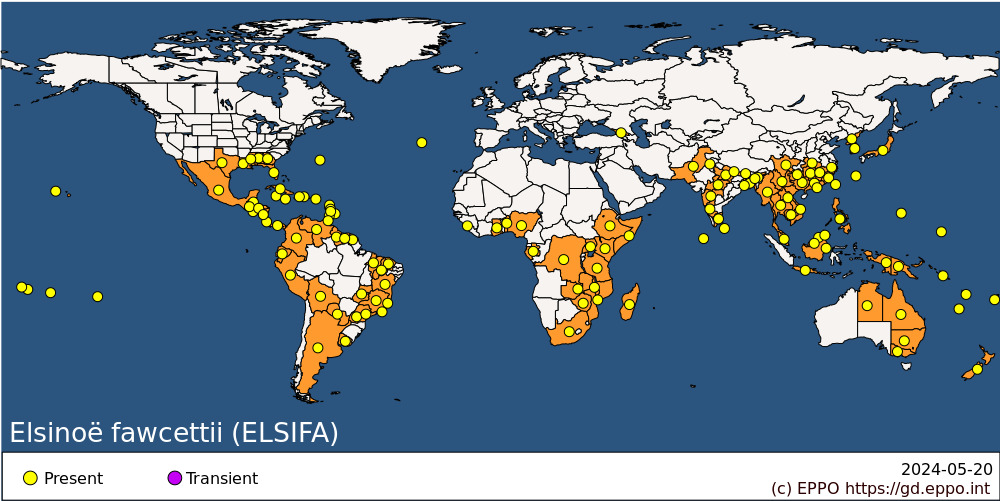 
BIOLOGYInoculum for new infections consists mainly of conidia. These are produced in the acervuli on the surface of scab lesions on young fruits and leaves throughout the year. E. fawcettii produces two types of conidia: hyaline conidia and coloured, spindle-shaped conidia. Hyaline conidia are one-celled, elliptical, and represent the primary source of inoculum. Their survival and infectious ability are reliant on wet conditions, and they quickly die if exposed to dry conditions. Spindle-shaped, dark-pigmented conidia are formed on scab lesions and may germinate to produce hyaline conidia (Timmer et al., 1996; Whiteside, 1975). Conidia are formed abundantly on wet scabs, in a nearly saturated atmosphere at optimum temperature between 20 and 28°C. Dispersal occurs mainly by rain or water splash, but winds in excess of 2 m.s-1 can disseminate spindle-shaped conidia over short distances. Infection severity depends on the available inoculum load and the incidence of wetting periods. Germination of conidia and infection do not require liquid water, both processes being possible with dew, fog or under high moisture conditions. A minimum wetness period of 1-2 h is needed for sporulation, while a wet period of 2.5-3.5 h is needed for conidial infection (Timmer, 2000). Scab incidence is usually much higher in low areas with frequent wetting, compared to elevated areas (Chung, 2011). The temperature range required for germination of conidia is 13-32°C, but infection does not take place below 14°C or above 25°C (Whiteside, 1975). The incubation period is of at least 5 days. The optimal temperature for disease development is 24-27°C (Timmer, 2000). The sexual form of E. fawcettii is very uncommon and has been reported only in Brazil (Bitancourt & Jenkins, 1936). Stromata contain numerous spherical asci, each harboring eight filamentous hyaline ascospores (Holliday, 1980). There is no information available on the role played by the ascospores in the disease propagation.Leaves, shoots and fruits are infected when they are young, with variable infection periods. Leaves are susceptible to infection just after emergence until they reach 25 % expansion, they become tolerant when reaching one half of their full size. Immature fruits are susceptible to infection from the petal fall until up to 2-3 months. E. fawcettii is able to survive in scab pustules on leaves, fruits and twigs remaining on the tree (Chung, 2011), providing the inoculum for the next season. Even in resistant cultivars, the fungus can survive on diseased shoots sprouting from susceptible rootstocks (Whiteside, 1975, 1988; Yamada, 1961).DETECTION AND IDENTIFICATIONSymptomsCitrus scab symptoms vary with the age of infected tissues and among cultivars (Chung, 2011). Lesions on young leaves begin as minute water-soaked spots which subsequently evolve into amphigenous, creamy-yellowish or variously bright-coloured pustules (EPPO/CABI, 1992). These lesions grow as irregular, globose or conical excrescences, which coalesce and extend mostly along the main veins to cover a large part of the blade, particularly on the lower surface. The central area of these wart-like outgrowths is depressed and becomes drab, greyish and velvety when the fungus is fruiting. Old scab lesions have a rough surface, are dusky-coloured and become cracked and fissured. Affected leaves become stunted, malformed, wrinkled or puckered, with irregular torn margins. Defoliation often follows severe infections. Similar warty lesions and corky eruptions are formed on young twigs, tender shoots and stems of nursery plants, which can grow bushy and stunted. Also blossom pedicels and buttons are susceptible to infections. Fruits are infected in the early stages of their development, grow misshapen and are subject to premature fall. On the rind of developed fruits, raised lesions are formed with different shapes, sizes and colours according to species and cultivar affected. They appear as scattered protuberances, conical projections or crater-like outgrowths or they coalesce to give scabby patches or extensive areas of fine eruptions. Scab however does not extend to the flesh (CABI, 2020). E. fawcettii scabs are typically irregular, warty and deeply fissured.Citrus scab may be confused with other diseases, e.g. bacterial canker (Xanthomonas citri pv. citri) and melanose (Diaporthe citri), or with injuries caused by various agents (e.g. rub scratches caused by wind), and it is difficult to differentiate it based on symptoms alone (Fawcett, 1936; Brun, 1971; Knorr, 1973; Klotz, 1978; Whiteside et al., 1988).MorphologyThe teleomorph, E. fawcettii, forms pulvinate, globose, dark, pseudoparenchymatous, multilocular, up to 80-120 µm thick ascomata containing numerous asci. Asci up to 20 per locule, subglobose or ovoid, bitunicate, inner wall thickened at the top, 12-16 µm diameter, eight-spored. Ascospores hyaline, ellipsoidal or oblong-ellipsoidal, with two to four cells, usually constricted at the central septum, 10-12 x 5-6 µm diameter. Only known from Brazil.Acervuli intra-epidermal or sub-epidermal, scattered or confluent, pseudoparenchymatous. Conidiogenous cells originated from the upper cells of the pseudoparenchyma or from the hyaline or pale-brown phialidic conidiophores, which have 2-4 septa. Conidia hyaline, unicellular, ellipsoid, biguttulate, 3-4 x 4-8 µm (Timmer, 2000). Mycelium hyaline, scanty, septate, short-branched. Colonies in culture very slow-growing, beige to tan or vinaceous to black, well raised above the agar surface and covered by tufts of short erect hyphae. Most strains of E. fawcettii secrete red pigments after 10-15 days incubation in the light (Gopal et al., 2014).The anamorphs of E. fawcettii and E. australis are practically identical. Thus, it is difficult to obtain reliable identification and differentiation based on morphology alone (Sivanesan & Critchett, 1974a, b, c).Detection and inspection methodsOther pathogens of citrus cause lesions similar to those of citrus scab, therefore, detection cannot be based solely on the visual observations of symptoms. Isolation of the fungus is very challenging, but semi-selective media containing antibiotics and fungicides (dodine) have been developed to successfully isolate E. fawcettii from scab lesions (Whiteside, 1988). For species separation, Timmer et al. (1996) found out that it is not possible to distinguish Elsinoë species by cultural characteristics such as conidial size and shape and colony colour, and they are more reliably differentiated by pathogenicity. Pathogenicity tests have been implemented for species and pathotype identification (Timmer et al., 1996, Tan et al., 1996). In addition, the possibility of using immunochemical methods for pathogen detection has been envisaged (Peláez Abellán et al., 1986).For molecular methods, a PCR test based on random amplified polymorphic DNA (RAPD) of ITS sequences has been used for differentiating E. fawcettii from E. australis (Tan et al., 1996) and partially resolved E. fawcettii pathotypes (Hyun et al., 2009). In addition, specific primers have been successfully used in the detection of both species individually. The PCR tests are effective  for either fungal cultures or infected plant tissues. Combined analysis of several genetic loci is more effective for distinguishing Elsinoë species causing citrus scab (Hyun et al., 2009; Fan et al., 2017). Sequence analysis of the internal transcribed spacer (ITS) region and the translation elongation factor 1 α (TEF) gene clearly distinguished isolates of E. fawcettii and E. australis, and provided fixed nucleotide differences that distinguished subgroups separated by RAPD-PCR within the two species. Fan et al. (2017) employed combined analyses of ITS, LSU, rpb2 and TEF1-α DNA to refine the phylogeny and taxonomy of Elsinoë with descriptions of new species based on isolates originally identified as causal agents of citrus scab.Validated international protocols for detection and characterization of E. fawcettii are currently not available.PATHWAYS FOR MOVEMENTLong-distance movement of E. fawcetti can occur via international trade of plants for planting of host species (excluding seeds) and citrus fruits (with or without leaves and peduncles) originating in infected countries. Local and short-distance dissemination of the pathogen is mostly due to rain (or irrigation water), although insects and, to a certain extent, wind-carried water droplets containing spores may contribute to its spread.PEST SIGNIFICANCEEconomic impactIn citrus orchards, E. fawcettii affects mostly sour oranges and susceptible cultivars of lemons, mandarins, tangelos and grapefruits, whereas most cultivars of oranges and limes are less or not affected. The disease is particularly serious in the nursery on susceptible rootstocks, such as sour oranges, rough lemons, Poncirus trifoliata and Citrus limonia (CABI, 2020). It may stunt seedlings or make them bushy and difficult to bud. Scabs are present, particularly on the young growth. Citrus scab causes yield and quality losses. Infected fruits present superficial damage produced by scabs, they are scarred and distorted and consequently unmarketable. Citrus scab is important only in areas where susceptible species or cultivars of citrus fruit are grown for the fresh market and where young plants or new growth develops under favourable conditions of temperature, moisture and shade (CABI, 2020). Losses largely depend on seasonal and local weather conditions and impact may be extremely reduced in areas with a limited annual rainfall of less than 1300 mm.In Uruguay, Bernal (2000) reported that untreated plots in untreated plots, up to 98% of fruit had to be rejected due to to scab (Elsinoë sp.). The disease incidence was reduced to 0.7–7.4% after applying fungicides. In Florida, Whiteside (1974, 1981) indicated a scab incidence caused by E. fawcettii from 15% to 78% of affected fruit in untreated control plots. It is not known and even difficult to predict if agronomic practices and climatic conditions in the citrus-growing areas of the EPPO region will lead to similar levels of impact.ControlScab disease caused by E. fawcettii can be controlled by agricultural practices, sanitation and chemical treatments. Management measures may include the use of resistant citrus cultivars (Ieki, 1982; Yoshida & Shichijo, 1984; Reddy et al., 1986), as well as adequate tree spacing, row orientation and pruning in order to improve orchard ventilation. Sanitation measures represent the most effective strategy for scab management and aim to eliminate inoculum sources of E. fawcettii, through burial of fallen infected leaves, removal of symptomatic fruits, and destruction of all diseased trees. In countries where the disease occurs, chemical control is widely used and several synthetic fungicides such as benomyl, thiophanate methyl, azoxystrobin, trifloxystrobin, pyraclostrobin, ferbam, and copper compounds have been proven to be effective. When using copper in preventive treatments, several sprays are needed, as the entire fruit surface must be continuously covered by a copper layer during the susceptible stage (Gopal et al., 2014). However, sustainability of chemical control requires the use of appropriate fungicide spray programmes (González, 1980; Rao, 1983; Reddy et al., 1983). In Argentina, two chemical sprays are applied for the control of citrus scab; the first one when 25% of the flowers are open and the second one 7–10 days after the first treatment (Timmer, 2000; Schultz et al., 2013). In Florida, a control programme with two fungicide sprays, one at petal fall followed by a second one 2–3 weeks later, is used (Chung, 2011). As extensive use of these chemicals may lead to harmful effects on the human health and the environment, alternative treatments using plant extracts have been tested with positive effect in vitro (Rehman et al., 2016). Repeated applications of fungicides may also lead to the development of resistance in E. fawcettii. Benzimidazole-tolerant strains of E. fawcettii have been detected in the USA (Florida), Uruguay (Whiteside, 1980; Bernal, 2000) and New Zealand (Tyson & Fullerton 2001). Phytosanitary riskThe import of citrus plants and fruits from countries where the pathogen is present may present a risk of introduction of E. fawcettii into the citrus-growing areas of the EPPO region. Citrus plants, the main hosts of E. fawcettii, are cultivated on a vast area around the Mediterranean Basin. It has been considered that the conditions prevailing in most citrus-growing areas of the EPPO region were favourable to the establishment of E. fawcettii (EFSA, 2017). Additionally, the prevailing climate in these citrus-growing areas combined to the practice of sprinkle and micro-sprinkle irrigation might create climatic conditions suitable to the establishment of E. fawcettii (EFSA, 2017). Once established, the pest is highly likely to spread naturally or by means of human assistance.PHYTOSANITARY MEASURESIn many countries of the EPPO region, the import of plants for planting of Citrus, Poncirus, Fortunella, and their hybrids from other parts of the world, is prohibited. Restrictions on fruit trade are also usually implemented. It can be requested that fruit should originate from pest-free areas or from pest-free places of production as demonstrated by crop inspections and laboratory testing prior to export, and that fruit are exported without leaves and peduncles.REFERENCESBernal RP (2000) Occurrence of citrus scab strains resistant to benzimidazoles in the northern part of Uruguay and the evaluation of new fungicides to control this disease. Proceedings of the International Society of Citriculture IX Congress, 3–7 December 2000, Orlando, Florida, USA, pp. 984–986. Bitancourt AA, Jenkins AE (1936) Elsinoë fawcettii, the perfect stage of citrus scab fungus. Phytopathology 26, 393-396.Brun J (1971) Les scab des agrumes. Fruits 26(11), 759-767.CABI (2020) Crop Protection Compendium. Available online: https://www.cabi.org/cpc/datasheet/20777Chung K-R (2011) Elsinoё fawcettii and Elsinoё australis: The fungal pathogens causing citrus scab. Molecular Plant Pathology 12(2), 123-135. EFSA (2017) EFSA Panel on Plant Health. Jeger M, Bragard C, Caffier D, Candresse T, Chatzivassiliou E, Dehnen-Schmutz K, Gilioli G, Gregoire J-C, Jaques Miret JA, MacLeod A, Navajas Navarro M, Niere B, Parnell S, Potting R, Rafoss T, Urek G, Van Bruggen A, Van der Werf W, West J, Winter S, Vicent A, Vloutoglou I, Bottex B and Rossi V. Scientific Opinion on the pest categorisation of Elsinoë fawcettii and E. australis. EFSA Journal 15(12), 5100, 27 pp. https://doi.org/10.2903/j.efsa.2017.5100EPPO/CABI (1992) Data Sheets on Quarantine Pests: Elsinoë fawcettii and E. australis. In Quarantine pests for Europe (eds Smith IM, McNamara DG, Scott PR & Harris KM), 6 pp. CAB International, Wallingford, UK. Fawcett HS (1936) Citrus diseases and their control. McGraw Hill, New York, USA.González E (1980) [Study of the effectiveness of various fungicides against scab in Persian lime (Citrus aurantifolia Swingle)]. Cultivos Tropicales 2, 129-138.Gopal K, Govindarajulu B, Ramana KTV, Kishore Kumar ChS, Gopi V, Gouri Sankar T, Mukunda Lakshmi L, Naga Lakshmi T, Sarada G (2014) Citrus Scab (Elsinoë fawcettii): A Review. Research and Reviews: Journal of Agriculture and Allied Sciences 3(3), 49-58.Hawksworth DL, Crous PW, Redhead SA, Reynolds DR, Samson RA, Seifert KA, Taylor JW, Wingfield MJ, Thrane U, Frisvad JC, Signatories (2011) 2. The Amsterdam Declaration on fungal nomenclature. Mycotaxon 116, 491-500. https://doi.org/10.5248/116.491Holliday P (1980) Fungus diseases of tropical crops. Cambridge University Press, Cambridge, UK.Hou X, Huang F, Zhang TY, Xu JG, Hyde DK, Li HY (2014) Pathotypes and genetic diversity of Chinese collections of Elsinoë fawcettii causing citrus scab. Journal of Integrative Agriculture 13(6), 1293-1302.Hyun JW, Yi SY, MacKenzie SJ, Timmer LW, Kim KS, Kang SK, Kwon HM, Lim HC (2009) Pathotypes and genetic relationship of worldwide collections of Elsinoë spp. causing scab diseases of citrus. Phytopathology 99, 721–728.Ieki H (1982) Resistance of citrus to scab. Proceedings of the International Society of Citriculture, 1981 Vol. 1, pp. 340-344.Klotz LJ (1978) Fungal, bacterial, and nonparasitic diseases and injuries originating in the seedbed, nursery, and orchard. In The citrus industry (eds by Reuthe, W, Calavan EC, Carman GE) Vol. IV, pp. 1-66. University of California, Berkeley, USA.Knorr LC (1973) Citrus diseases and disorders. University of Florida Press, Gainesville, USA.Peláez Abellán AI, Fernández Martínez AI, García C (1986) Antigenic detection of the fungus Sphaceloma fawcettii. Ciencias de la Agricultura, Cuba 26, 3-8.Rao NNR (1983) Efficacy of two copper-based fungicides in the control of citrus scab. Pesticides 17, 31-33.Reddy MRS, Naidu PH, Reddy GS (1986) Screening rough lemon and Rangpur lime strains for resistance to citrus scab. Current Science 55, 152-153.Reddy MRS, Reddy BC Reddy GS (1983) Control of scab of Rangpur lime (Citrus limonia Osb.). Current Research, University of Agricultural Sciences, Bangalore, India 12, 19.Rehman A, Muqbool R, Alam MW, Mehboob S (2016) Exploration of ethanolic extracts of parthenium and lemon grass for management of citrus scab (Elsinoe fawcettii). Pakistan Journal Phytopathology, 28(01) 101-106.Sivanesan A, Critchett C (1974a) Sphaceloma fawcettii var. scabiosa. CMI Descriptions of Pathogenic Fungi and Bacteria No. 437. CAB International, Wallingford, UK.Sivanesan A, Critchett C (1974b) Elsinoë fawcettii. CMI Descriptions of Pathogenic Fungi and Bacteria No. 438. CAB International, Wallingford, UK.Sivanesan A., Critchett C (1974c) Elsinoë australis. CMI Descriptions of Pathogenic Fungi and Bacteria No. 440. CAB International, Wallingford, UK.Tan MK, Timmer LW, Broadbent P, Priest M & Cain P (1996) Differentiation by molecular analysis of Elsinoë spp. causing scab diseases of citrus and its epidemiological implications. Phytopathology 86, 1039-1044.Timmer LW, Garnsey SM, Graham JH (2000) Compendium of citrus disease, 2nd edition The American Phytopathological Society, St, Paul, MN. Timmer LW, Priest M, Broadbent P, Tan MK (1996) Morphological and pathological characterization of species of Elsinoë causing scab disease of citrus. Phytopathology 86, 1032–1038.Tyson JL, Fullerton RA (2001) First report of benomyl resistance in Elsinoë fawcettii in New Zealand citrus orchards. Australasian Plant Pathology 30(1), 69-69. Schultz D, Rybak M, French RD (2013) Citrus scab and sweet orange scab. Texas A&M Agrilife Extension, Amarillo, TX, USA. 2 pp. Whiteside JO (1974) Evaluation of fungicides for citrus scab control. Proceedings of the Florida State Horticultural Society, 87, 9–14.Whiteside JO (1975) Biological characteristics of Elsinoë fawcettii pertaining to the epidemiology of sour orange scab. Phytopathology 65, 1170-1175.Whiteside JO (1980) Detection of benomyl-tolerant strains of Elsinoë fawcettii in Florida citrus groves and nurseries. Plant Disease 64, 871-872.Whiteside JO (1981) Evolution of current methods for citrus scab control. Proceedings of the Florida State Horticultural Society 94, 5–8. Whiteside JO (1988) Factors contributing to the rare occurrence of scab of sweet orange in Florida. Plant Disease 72, 626-628.Whiteside JO, Garnsey SM & Timmer LW (1988) Compendium of citrus diseases. American Phytopathological Society, St. Paul, USA.Yamada S (1961) [Epidemiological studies on the scab disease of Satsuma orange caused by Elsinoë fawcettii Bitancourt et Jenkins and its control]. Tokai-Kinki National Agricultural Experiment Station, Horticultural Station, Special Bulletin No. 2, 56 pp.Yoshida T, Shichijo T (1984) [Testing for resistance of citrus cultivars to Elsinoë fawcettii and segregation of resistance on hybrid seedlings]. Bulletin, Fruit Tree Research Station, Okitsu, Japan 11, 9-16.ACKNOWLEDGEMENTSThis datasheet was extensively revised in 2020 by Clovis Douanla-Meli. His valuable contribution is gratefully acknowledged.How to cite this datasheet?EPPO (2024) Elsinoë fawcettii. EPPO datasheets on pests recommended for regulation. Available online. https://gd.eppo.intDatasheet historyThis datasheet was first published in the CABI/EPPO 'Quarantine Pests for Europe' in 1992 and updated in the second edition in 1997, as well as in 2020. It is now maintained in an electronic format in the EPPO Global Database. The sections on 'Identity', ‘Hosts’, and 'Geographical distribution' are automatically updated from the database. For other sections, the date of last revision is indicated on the right.CABI/EPPO (1992/1997) Quarantine Pests for Europe (1st and 2nd edition). CABI, Wallingford (GB).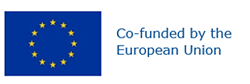 Preferred name: Elsinoë fawcettii
Authority: Bitancourt & Jenkins
Taxonomic position: Fungi: Ascomycota: Pezizomycotina: Dothideomycetes: Dothideomycetidae: Myriangiales: Elsinoaceae
Other scientific names: Elsinoe fawcettii Bitancourt & Jenkins, Ramularia scabiosa McAlpine & Tryon, Sphaceloma citri (Butler) Ciferri, Sphaceloma fawcettii var. scabiosa (McAlpine & Tryon) Jenkins, Sphaceloma fawcettii Jenkins, Sporotrichum citri Butler
Common names in English: common scab of orange, scab of citrus, scab of mango, scab of sour orange
view more common names online...
EU Categorization: A1 Quarantine pest (Annex II A)
view more categorizations online...
EPPO Code: ELSIFA
more photos...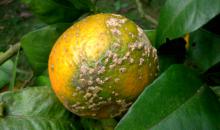 